2   KOBİ ve Sosyal Kalkınma Mali Destek Programları Bilgilendirme Toplantısı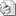 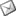 Sayı     : 2009 / 2Bilindiği üzere İzmir Kalkınma Ajansı; 08.02.2006 tarih, 26074 sayılı Resmi Gazete ile yürürlüğe giren 5449 sayılı Kalkınma Ajanslarının Kuruluşu, Koordinasyonu ve Görevleri Hakkında Kanun çerçevesinde kurulmuştur.Kalkınma Ajansları; kamu kesimi, özel kesim ve sivil toplum kuruluşları arasındaki işbirliğini geliştirmek, kaynakların yerinde ve etkin kullanımını sağlamak ve yerel potansiyeli harekete geçirmek suretiyle, ulusal kalkınma plânı ve programlarda öngörülen ilke ve politikalarla uyumlu olarak bölgesel gelişmeyi hızlandırmak, sürdürülebilirliğini sağlamak, bölgeler arası ve bölge içi gelişmişlik farklarını azaltmak üzere oluşturulmuştur.Bu çerçevede faaliyetlerine devam etmekte olan İzmir Kalkınma Ajansı KOBİ ve Sosyal Kalkınma Mali Destek Programları kapsamında sunulacak uygun nitelikteki projelere kısmen karşılıksız mali destek verecektir.Bu programa ilişkin başvurular 30 Aralık 2008 tarihi itibariyle başlamış olup, proje tekliflerinin son teslim tarihi 25 Mart 2009 Saat : 17.00'dir. Bu programlar kapsamında Kalkınma Ajansına yapılacak başvurular sonucunda yaklaşık 30 milyon TL'lik bir kaynağın uygun bulunan başvuru sahiplerine kullandırılması planlanmaktadır.KOBİ ve Sosyal Kalkınma Mali Destek Programlarına ilişkin açılış ve bilgilendirme toplantısı; 06 Ocak 2009 Salı günü Saat : 14.30'da Swiss Otel Grand Efes İzmir Convention Center 5. Kat Smyrna Salonunda yapılacaktır.Bu destek programı ile ilgili İzmir il sınırları dahilinde uygulanmak üzere sunulacak uygun nitelikteki projelere kısmen karşılıksız verilecek mali desteğin içeriklerinin anlatılacağı toplantıya katılımınız önem arz etmektedir.Devlet Bakanımız Sayın Prof. Dr. Mehmet AYDIN ve Milli Savunma Bakanımız M. Vecdi GÖNÜL'ün katılımlarıyla gerçekleştirilecek olan, KOBİ ve Sosyal Kalkınma Mali Destek Programları açılış ve bilgilendirme toplantısına Başkan ve Yönetim Kurulu Üyeleriniz ile birlikte katılımınızı rica ederiz.                                                                                    Özcan KILKIŞ                                                                                             Zekeriya MUTLUGenel Sekreter                                                                                     Yönetim Kurulu Başkanı